A.1 ANALYZE THIS PHOTOWhat type of photo do you think this is? (check all that apply): PortraitEventDocumentaryLandscapeFamilySelfieAerial/SatellitePanoramicOtherActionPosedCandidWhat do you see? 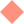 Write one sentence summarizing the photo.Where do you think this was taken?When do you think it was taken?What do you think this photo is trying to tell you?What does it make you feel? (E.g. Angry? Happy? Sad?)What do you like about the photo? (check all that apply)CompositionAnglesLighting ColorsEmotionsSubjectsComplexitySimplicityOther: ______Explain why.A.2 COMPOSITION CHEAT SHEET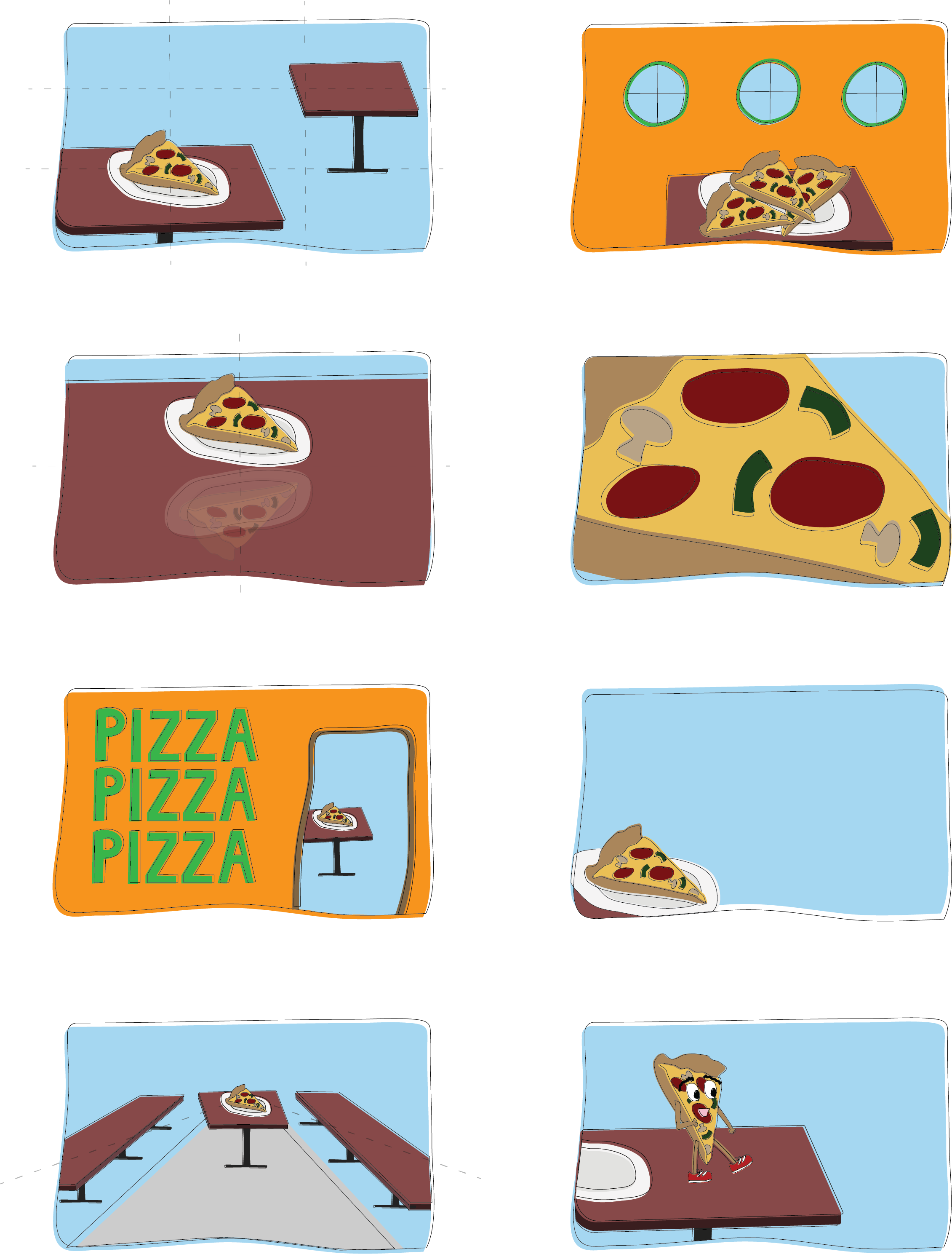 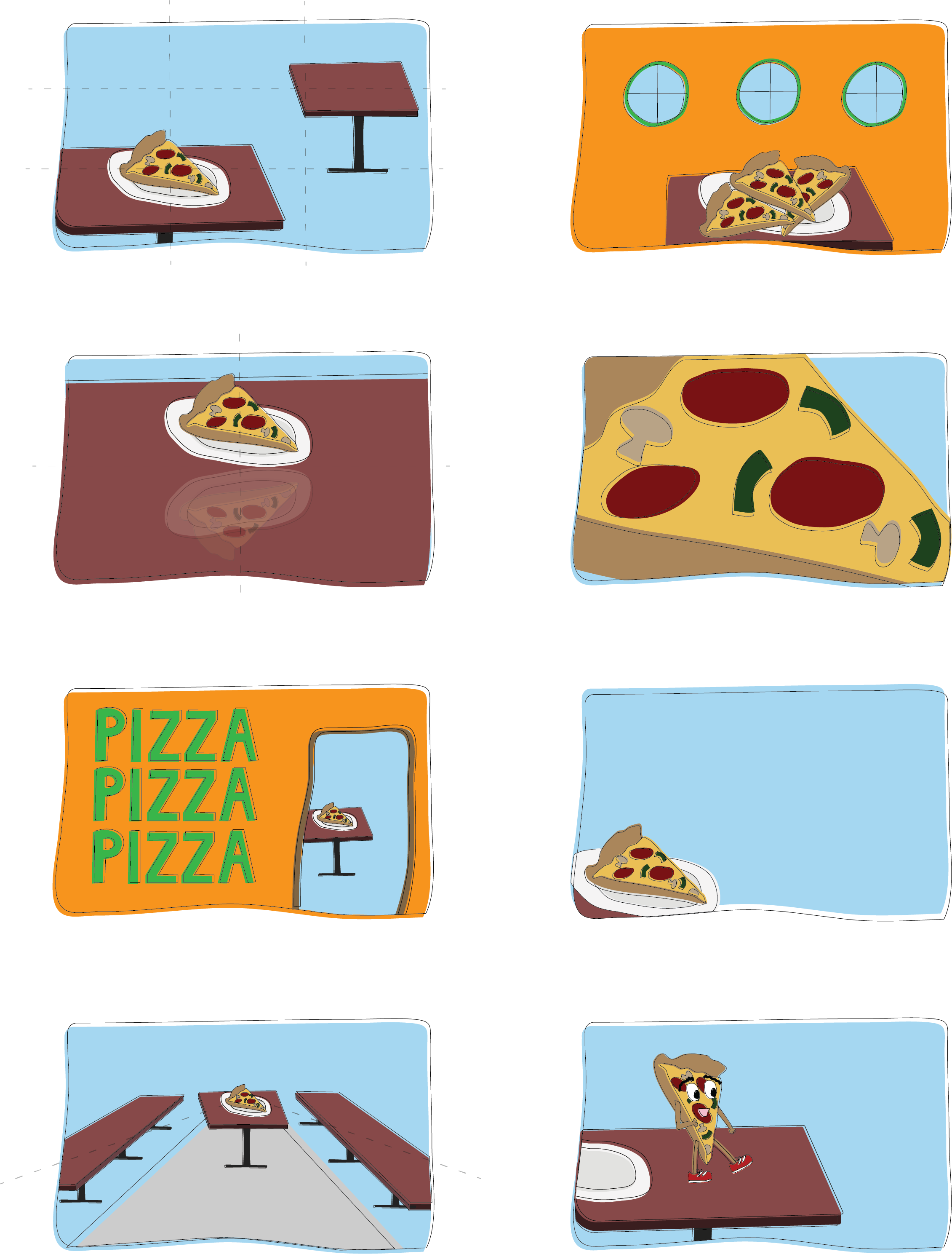 A.3 PHOTO SCAVENGER HUNTFor this assignment, you will be given specific things to find and photograph. The things, however, should be special and unique and to you. When photographing, try to keep in mind the techniques discussed in class.Find these things to photograph:A space in your home that you feel the most comfortable inYour favorite meal at homeYour favorite part about your neighborhoodSomething you’ve had for over a year Something you’ve had for over 5 yearsSomething you’ve had since you a babyYour favorite view out a windowYour favorite thing about a friendYour favorite part of schoolYour favorite thing to do on the weekendsSomething that made you laughYour favorite extracurricular activityYour favorite thing to do with familyYour favorite thing to do with friendsYour reflection in something other than a mirrorPEOPLEOBJECTSACTIVITIES